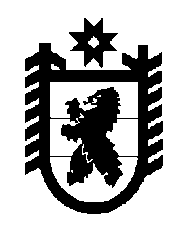 Российская Федерация Республика Карелия    РАСПОРЯЖЕНИЕГЛАВЫ РЕСПУБЛИКИ КАРЕЛИЯВнести в распоряжение Главы Республики Карелия от 12 марта 2020 года № 127-р (Официальный интернет-портал правовой информации (www.pravo.gov.ru), 10 апреля 2020 года, № 1000202004100005, 1000202004100003, 1000202004100002, 1000202004100004, 1000202004100013, 1000202004100014, 1000202004100011, 1000202004100015, 1000202004100018, 1000202004100006, 1000202004100016, 1000202004100007, 1000202004100009, 1000202004100010, 1000202004100012; 13 апреля 2020 года, № 1000202004130003; 15 апреля 2020 года, № 1000202004150001; 20 апреля 2020 года, № 1000202004200003, 1000202004200002; 24 апреля 2020 года, № 1000202004240005; 27 апреля 2020 года, № 1000202004270001, 1000202004270005; 28 апреля 2020 года, № 1000202004280001) следующие изменения:1) первое предложение пункта 11.1 дополнить следующими словами «, и за исключением оказания государственных услуг, предусмотренных постановлением Правительства Российской Федерации от 9 апреля 2020 года № 474 «Об утверждении Правил осуществления ежемесячной выплаты семьям, имеющим право на материнский (семейный) капитал»;2) в абзаце первом пункта 11.10 слова «30 апреля» заменить словами «11 мая»;3) в пункте 11.11 слова «30 апреля» заменить словами «11 мая»; 4) в абзаце первом пункта 11.12 слова «29 апреля» заменить словами «10 мая»; 5) в пункте 11.13:в абзаце первом слова «30 апреля» заменить словами «11 мая»;подпункт 4 дополнить словами «, Указом Президента Российской Федерации от 28 апреля 2020 года № 294 «О продлении действия мер по обеспечению санитарно-эпидемиологического благополучия населения на территории Российской Федерации в связи с распространением новой коронавирусной инфекции (COVID -19)».           ГлаваРеспублики Карелия                                                                        А.О. Парфенчиков                                                                 г. Петрозаводск29   апреля 2020 года№  246-р 